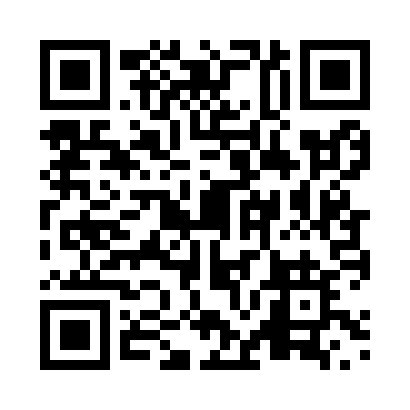 Prayer times for Fabre, Quebec, CanadaMon 1 Jul 2024 - Wed 31 Jul 2024High Latitude Method: Angle Based RulePrayer Calculation Method: Islamic Society of North AmericaAsar Calculation Method: HanafiPrayer times provided by https://www.salahtimes.comDateDayFajrSunriseDhuhrAsrMaghribIsha1Mon3:245:261:216:489:1711:192Tue3:245:271:226:489:1711:193Wed3:255:271:226:489:1611:194Thu3:255:281:226:489:1611:195Fri3:255:291:226:489:1511:196Sat3:265:291:226:489:1511:197Sun3:265:301:236:479:1411:188Mon3:275:311:236:479:1411:189Tue3:285:321:236:479:1311:1710Wed3:305:331:236:479:1311:1511Thu3:315:341:236:469:1211:1412Fri3:335:351:236:469:1111:1313Sat3:355:361:236:469:1111:1114Sun3:365:371:236:459:1011:1015Mon3:385:381:246:459:0911:0816Tue3:405:391:246:449:0811:0617Wed3:425:401:246:449:0711:0518Thu3:435:411:246:449:0611:0319Fri3:455:421:246:439:0511:0120Sat3:475:431:246:429:0411:0021Sun3:495:441:246:429:0310:5822Mon3:515:451:246:419:0210:5623Tue3:535:461:246:419:0110:5424Wed3:555:471:246:409:0010:5225Thu3:575:491:246:398:5910:5026Fri3:595:501:246:398:5810:4827Sat4:015:511:246:388:5610:4628Sun4:025:521:246:378:5510:4429Mon4:045:531:246:368:5410:4230Tue4:065:551:246:368:5310:4031Wed4:085:561:246:358:5110:38